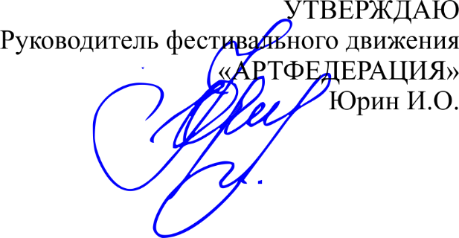 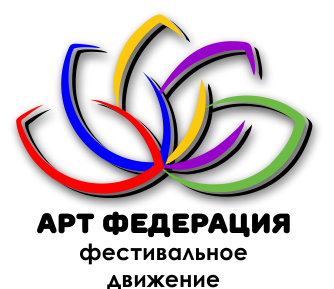 ПОЛОЖЕНИЕконкурса проектной, исследовательской и экспериментальной деятельности(для обучающихся)УСЛОВИЯ УЧАСТИЯ:Для участия необходимо отправить заявку, работу и чек (одним письмом) на почту afsi-art@mail.ruТема письма: проектный конкурсВ ЗАЯВКЕ УКАЗАТЬ – БУМАЖНЫЕ ИЛИ ЭЛЕКТРОННЫЕ НАГРАДНЫЕ МАТЕРИАЛЫБумажные наградные материалы забрать по договорённости с организатором по адресу: ул. Н. Островского, 56А каб.31НАГРАЖДЕНИЕ:В каждой номинации присуждается звание лауреата 1, 2 или 3 степени или 1, 2 и 3 место.Призеры, победители и участники награждаются дипломом.ЦЕЛИ И ЗАДАЧИ:Пробудить интерес школьников к научной и исследовательской деятельности, сформировать устойчивую познавательную потребность;Способствовать формированию аналитического, критического, исследовательского мышления, углублению теоретических и практических знаний по школьным предметам в процессе выполнения исследований у учащихся;Повысить уровень культуры исследовательской деятельности путем создания конкурентной среды с сохранением дружественной атмосферы для всех участниковУЧАСТНИКИ:К участию в конкурсе приглашаются воспитанники и обучающиеся образовательных учреждений.Участие в Конкурсе подтверждает факт предоставления Участником Организатору Конкурса согласия на обработку персональных данных в целях проведения Конкурса. Обработка персональных данных будет осуществляться Организатором Конкурса, с соблюдением принципов и правил, предусмотренных Федеральным законом РФ № 152-ФЗ от 27 июля 2006 г. «О персональных данных».ВЗНОС ЗА УЧАСТИЕ: Городской уровень - 200 р. за каждую работуОбластной уровень – 300р. за каждую работуВсероссийский уровень – 400р. за каждую работуБлагодарственное письмо (по желанию) – 100р. 50% от стоимости - взнос за детей инвалидов, с ОВЗ и детей, оставшиеся без попечения родителей, при наличии подтверждающего документа (ксерокопия или фото)КРИТЕРИИ ОЦЕНКИ:Исследовательский или исполнительский (для проектов) характер работы.Собственные оригинальные идеи. Качество оформления работы.ВОЗРАСТНЫЕ ГРУППЫ:до 7 лет7-10 лет11-14 лет15-18 летВзрослые (19 и старше) для студентовНАПРАВЛЕНИЯ:Предмет или направленность (указать какой предмет или направленность)Творчество и ручной трудСвой вариант (в случае отсутствия в списке, указать свое направление)НОМИНАЦИИ:Указать способ исполнения (напр.: презентация, макет, исследование, рисунок и т.д.)ОБРАЗЕЦ ПОДАЧИ ЗАЯВКИ:Дипломы электронные ИЛИ на бумажном носителеУЧРЕЖДЕНИЕ (если есть):_________________Способы оплаты взноса за участие.По реквизитам (при онлайн участии):Индивидуальный предприниматель ЮРИН ИГОРЬ ОЛЕГОВИЧ
Расчётный счёт: 40802810905000014936
Банк: АСТРАХАНСКОЕ ОТДЕЛЕНИЕ N8625 ПАО СБЕРБАНК
БИК: 041203602
Кор. счёт: 30101810500000000602
ОГРН: 320302500010383
ИНН: 301727300487
КПП: 0Назначение платежа: проектный конкурсПо QR-коду через приложение Сбербанка, Тинькофф и карты Халва (при онлайн участии):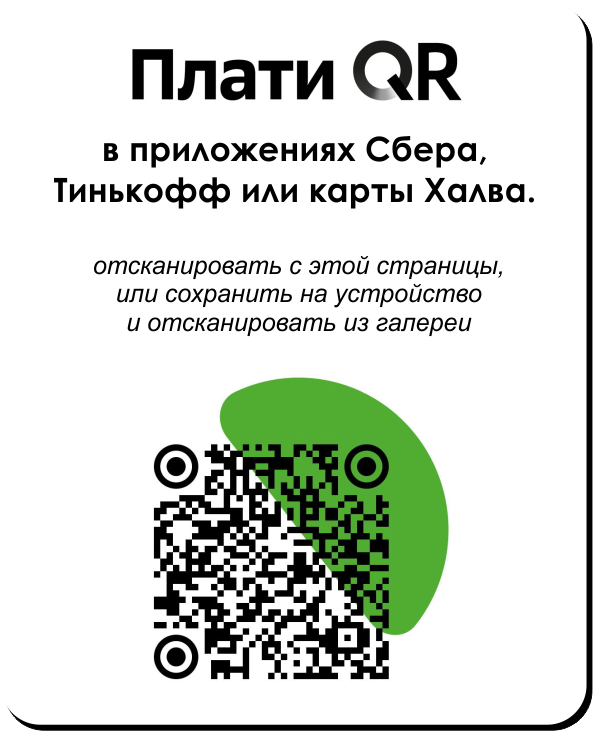 НаправлениеПроектная и исследовательская деятельностьФорматПодача онлайн, дипломы на выборТемаСвободнаяВозрастная категорияВоспитанники и обучающиеся ОУОрганизаторЮрин Игорь, «Фестивальное движение «АРТ ФЕДЕРАЦИЯ»СудьиПо приглашению организаторовКонтакты+7 927 079 79 77, +7 927 570 16 06№Уровень (городской, областной или всероссийский)ФИ участника НаправлениеНоминацияВозрастная группаНазвание работыФИО педагогаБлагодарственное письмо (нужно/не нужно)Контактный телефон. 